	NEWS LETTER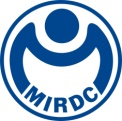 MIRDC’s 3D Printing Technology Helps the Visually Impaired "See" PrintsMIRDC worked together with National Taiwan Museum of Fine Arts (NTMOFA) to transform 2D print into vivid artworks through 3D printing technology. The objective of this cultural event is to assist visually impaired people to acquire more access to art and to fulfill our social responsibility. Art museums are generally sanctuaries of art that are so close yet inaccessible to the visually impaired. One of the works that NTMOFA displayed in the special exhibition was a replica of the famous Sunset in Tamsui by painter Chen Cheng-Po, who is known as the Van Gogh of Taiwan. MIRDC was using 3D printing sand mold technology to replicate and transform the oil painting into 3D relief print which allows visually impaired people to feel the contents of the artwork with their hands, and enables them to understand the artistic values and spirit expressed by the artwork.MIRDC is dedicated to the development of metal materials and applications, and has also conducted related studies of 3D printing sand mold equipment. Furthermore, MIRDC introduced 3D printing into metal related processes, and utilized its advantages in metal materials over the years. It hopes that this will optimize the structure of traditional industries and drive the industries' transformation and upgrade. During this collaboration with the NTMOFA, MIRDC used 3D printing sand mold technology to replicate a classic oil painting into a relief artwork, allowing the artwork can be touched by hand which aims to make visually impaired people to gain insight into the artist's purpose and intentions, and is also a new form of metal art created based on the concept of technological aesthetics.	NEWS LETTERMIRDC’s 3D Printing Technology Helps the Visually Impaired "See" PrintsMIRDC worked together with National Taiwan Museum of Fine Arts (NTMOFA) to transform 2D print into vivid artworks through 3D printing technology. The objective of this cultural event is to assist visually impaired people to acquire more access to art and to fulfill our social responsibility. Art museums are generally sanctuaries of art that are so close yet inaccessible to the visually impaired. One of the works that NTMOFA displayed in the special exhibition was a replica of the famous Sunset in Tamsui by painter Chen Cheng-Po, who is known as the Van Gogh of Taiwan. MIRDC was using 3D printing sand mold technology to replicate and transform the oil painting into 3D relief print which allows visually impaired people to feel the contents of the artwork with their hands, and enables them to understand the artistic values and spirit expressed by the artwork.MIRDC is dedicated to the development of metal materials and applications, and has also conducted related studies of 3D printing sand mold equipment. Furthermore, MIRDC introduced 3D printing into metal related processes, and utilized its advantages in metal materials over the years. It hopes that this will optimize the structure of traditional industries and drive the industries' transformation and upgrade. During this collaboration with the NTMOFA, MIRDC used 3D printing sand mold technology to replicate a classic oil painting into a relief artwork, allowing the artwork can be touched by hand which aims to make visually impaired people to gain insight into the artist's purpose and intentions, and is also a new form of metal art created based on the concept of technological aesthetics.	NEWS LETTERMIRDC’s 3D Printing Technology Helps the Visually Impaired "See" PrintsMIRDC worked together with National Taiwan Museum of Fine Arts (NTMOFA) to transform 2D print into vivid artworks through 3D printing technology. The objective of this cultural event is to assist visually impaired people to acquire more access to art and to fulfill our social responsibility. Art museums are generally sanctuaries of art that are so close yet inaccessible to the visually impaired. One of the works that NTMOFA displayed in the special exhibition was a replica of the famous Sunset in Tamsui by painter Chen Cheng-Po, who is known as the Van Gogh of Taiwan. MIRDC was using 3D printing sand mold technology to replicate and transform the oil painting into 3D relief print which allows visually impaired people to feel the contents of the artwork with their hands, and enables them to understand the artistic values and spirit expressed by the artwork.MIRDC is dedicated to the development of metal materials and applications, and has also conducted related studies of 3D printing sand mold equipment. Furthermore, MIRDC introduced 3D printing into metal related processes, and utilized its advantages in metal materials over the years. It hopes that this will optimize the structure of traditional industries and drive the industries' transformation and upgrade. During this collaboration with the NTMOFA, MIRDC used 3D printing sand mold technology to replicate a classic oil painting into a relief artwork, allowing the artwork can be touched by hand which aims to make visually impaired people to gain insight into the artist's purpose and intentions, and is also a new form of metal art created based on the concept of technological aesthetics.    新聞資料NEWS LETTER科技x藝術金屬中心創新應用讓平面版畫變3D立體 助視障者「看」見版畫為了協助視障朋友近距離體驗藝術，金屬中心與國立台灣美術館跨域合作，把原本平面版畫透過3D列印技術變為立體生動的藝術作品，藉由人文藝術與創意科技導入，以多元跨域文創推動藝術公益，落實社會責任。美術館一般而言對視障者像是咫尺天涯、不得其門而入的藝術殿堂。此次國立臺灣美術館舉辦盲人體驗畫作特展，結合金屬中心3D列印砂模技術，將「台灣梵谷」之稱的畫家陳澄波著名的《淡水夕照》複製為立體浮雕畫，作為此次特展展品之一，利用立體浮雕的作品特性，讓視障者也能藉由以手觸摸認識藝術作品內容，進而體會與了解畫作所欲呈現藝術價值與精神。金屬中心持續致力於金屬材料與應用領域研發深耕，也投入相關研究，建置了3D列印砂模設備，將3D列印將逐漸導入金屬相關製程，運用其本身多年來在金屬材料的優勢，對我國試作技術及促進創新高值產品開發提升注入新能量，進而帶動傳統產業結構優化及轉型升級。此次藉由與國立台灣美術館合作，將金屬中心的3D列印砂模技術能量導入台灣著名的經典畫作並重製為立體浮雕作品，藉由此浮凸的媒材特性轉化為可觸摸的平面畫作，不僅得以讓視障者深刻體會藝術家的創作宗旨與意念，並結合科技美學概念，開創金屬藝術運用的全新風貌。